Publicado en Barcelona el 13/03/2019 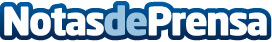 AleaSoft: La transición energética en Francia; el reto de sustituir la nuclear con renovablesFrancia es un país que sustenta la seguridad de su suministro de electricidad en la producción nuclear. Tan solo intentar reducir a la mitad la cuota de producción nuclear en el mix eléctrico ya es un reto faraónico que va a poner a prueba la transición energética del paísDatos de contacto:Alejandro DelgadoNota de prensa publicada en: https://www.notasdeprensa.es/aleasoft-la-transicion-energetica-en-francia Categorias: Internacional Nacional Sector Energético http://www.notasdeprensa.es